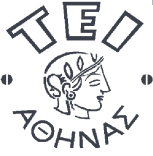 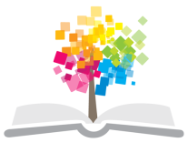 Διαχείριση αρχειακών εγγράφων (Ε)Ενότητα 7: Διαδικασία Ενσωμάτωσης Διαχείρισης Εγγράφων σε έναν Οργανισμό (β’ μέρος)Δρ. Ευγενία ΒασιλακάκηΤμήμα Βιβλιοθηκονομίας και Συστημάτων Πληροφόρησης1η ΆσκησηΣύμφωνα με το Παράρτημα Α', καλείστε να διαμορφώσετε το χρονοδιάγραμμα των συνεντεύξεων το οποίο θα πρέπει να ολοκληρωθεί μέσα σε τέσσερις μέρες (Δευτέρα, Τρίτη, Τετάρτη, Πέμπτη) με όλο το προσωπικό. Για το τμήμα Α, θα πρέπει να διαρκέσει συνολικά τρεις (3) ώρες, με το Τμήμα Β οκτώ (8) ώρες, με το Τμήμα Γ δέκα (10) ώρες και το Τμήμα Δ' τρεις (3) ώρες. Απάντηση2η ΆσκησηΣε ένα υποθετικό σενάριο, έχετε οριστεί ο υπεύθυνος για τη διεξαγωγή της συνέντευξης με τον Γραμματέα του ΤΕΙ Αθήνας (Παράρτημα Β'). Με βάση το κείμενο που περιγράφει τις αρμοδιότητές του καταγράψτε το πλαίσιο διεξαγωγής της συνέντευξης (ώρα, πιθανές ερωτήσεις, ποιον θα ενημερώνατε, πως θα ερχόσασταν σε επαφή). Οι ερωτήσεις θα πρέπει να κινούνται γύρω από τη Διαχείριση Εγγράφων.Απάντηση3η ΆσκησηΣε ένα υποθετικό σενάριο, έχετε οριστεί ο υπεύθυνος για τη διεξαγωγή της συνέντευξης με τον Υπεύθυνο του Τμήματος Διαγωνισμών (Παράρτημα Γ'). Με βάση το κείμενο που περιγράφει τις αρμοδιότητές του καταγράψτε το πλαίσιο διεξαγωγής της συνέντευξης (ώρα, πιθανές ερωτήσεις, ποιον θα ενημερώνατε, πως θα ερχόσασταν σε επαφή). Οι ερωτήσεις θα πρέπει να κινούνται γύρω από τη Διαχείριση Εγγράφων.ΑπάντησηΠΑΡΑΡΤΗΜΑ Α'Τμήμα ΑΥπάλληλος Α 08:00- 14:00 εκτός από 12:00-14:00Υπάλληλος Β 08:00-14:00Τμήμα ΒΥπάλληλος Α 09:00-17:00Υπάλληλος Β 09:00-17:00 εκτός από 12:00-17:00Υπάλληλος Γ 09:00-17:00Υπάλληλος Δ 09:00-17:00 εκτός από 12:00-17:00Τμήμα ΓΥπάλληλος Α 08:00-15:00 εκτός από 12:00-15:00Υπάλληλος Β 08:00-15:00 εκτός από 12:00-15:00Υπάλληλος Γ 08:00-15:00Τμήμα ΔΥπάλληλος Α 09:00-17:00ΠΑΡΑΡΤΗΜΑ Β'Άρθρο 53Αρμοδιότητες ΓραμματέαΟ Γραμματέας του Τ.Ε.Ι.-Α. έχει, εκτός από τις αρμοδιότητες του (πρώην) Προϊσταμένου Γραμματείας ή Γενικού Γραμματέα κατά το άρθρο 22    του Ν. 1404/83, όπως αυτό τροποποιήθηκε με την παραγ. 16 του άρθρου 1 του Ν. 2621/1998  και τις αρμοδιότητες που ορίζει ο νόμος ή του εκχωρούν τα όργανα διοίκησης του Ιδρύματος, ευρείες οικονομικές και διοικητικές αρμοδιότητες για την καλύτερη εξυπηρέτηση του έργου των οργάνων και τον αποτελεσματικότερο συντονισμό και διεύθυνση του έργου των οικονομικών και διοικητικών υπηρεσιών του Τ.Ε.Ι.-Α Οι αρμοδιότητες αυτές περιλαμβάνουν ιδίως:τη διοικητική εποπτεία και το συντονισμό των οικονομικών, διοικητικών και τεχνικών υπηρεσιών του Τ.Ε.Ι.-Α και την ευθύνη για την εύρυθμη λειτουργία τους,τη συμμετοχή του, χωρίς δικαίωμα ψήφου, στη Συνέλευση και στο  Συμβούλιο του Τ.Ε.Ι.-Α καιτη μέριμνα για την εκτέλεση των αποφάσεων των συλλογικών οργάνων του Τ.Ε.Ι. και την τήρηση του Εσωτερικού Κανονισμού του. Επιπλέον, ο Γραμματέας του Τ.Ε.Ι.-Α έχει τις ακόλουθες συμβουλευτικές-γνωμοδοτικές αρμοδιότητες κυρίως σε θέματα οικονομικής και διοικητικής διαχείρισης:Συμμετέχει στην κατάρτιση του τετραετούς ακαδημαϊκού-αναπτυξιακού προγράμματος.Εισηγείται στα αρμόδια συλλογικά όργανα του Ιδρύματος για την έγκριση του τετραετούς ακαδημαϊκού-αναπτυξιακού προγράμματος.Συμμετέχει στην κατάρτιση του ετήσιου προϋπολογισμού, απολογισμό και ισολογισμό του Ιδρύματος.Συντονίζει αναδιαρθρώσεις των διοικητικών, οικονομικών και τεχνικών υπηρεσιών του Ιδρύματος.Εισηγείται για την επωφελέστερη δυνατή αξιοποίηση των περιουσιακών στοιχείων του Ιδρύματος σε συνεργασία με τον αρμόδιο Αντιπρόεδρο. Διευκολύνει και υποστηρίζει με κάθε πρόσφορο τρόπο την  Οικονομική Υπηρεσία του Ιδρύματος για την ομαλή, απρόσκοπτη και αποτελεσματική άσκηση των καθηκόντων της.Εισηγείται τη λήψη των μέτρων που περιλαμβάνονται στην έκθεση εξωτερικής αξιολόγησης κάθε ακαδημαϊκής μονάδας του ιδρύματος στο βαθμό που αναφέρονται σε θέματα της αρμοδιότητάς του.Εισηγείται στα αρμόδια όργανα του ιδρύματος για την εξεύρεση εναλλακτικών πηγών χρηματοδότησης από εθνικούς ή κοινοτικούς πόρους.Εισηγείται για την επωφελέστερη δυνατή χρησιμοποίηση του ανθρώπινου δυναμικού του Ιδρύματος.Συντάσσει ετήσια έκθεση σε συνεργασία με το Δ/ντή Οικονομικού για τα θέματα της αρμοδιότητάς του την οποία υποβάλλει στο Τ.Ε.Ι- Α τρεις (3) μήνες μετά τη λήξη κάθε οικονομικού έτους και, μέσω αυτής, στο Υπουργείο Εθνικής Παιδείας και Θρησκευμάτων.Τον Γραμματέα επικουρεί στο έργο του γραμματεία, αποτελούμενη από   ένα υπάλληλο του Τ.Ε.Ι.- Α, που επιλέγεται  από το Συμβούλιο του Τ.Ε.Ι.-ΑΠΑΡΑΡΤΗΜΑ Γ'5.4.1 Τμήμα ΔιαγωνισμώνΛήψη πληροφοριών από τις οργανωτικές μονάδες και υποστήριξη σχετικά με τις απαιτούμενες τεχνικές προδιαγραφές.Έλεγχος πληρότητας φακέλου αιτήματος προμηθειών.Προετοιμασία και κατάρτιση προϋπολογισμού και προσδιορισμός αναγκών της Διεύθυνσης όσον αφορά την προμήθεια αναλώσιμων αγαθών, εξοπλισμού γραφείων και συναφών εξόδων και υποβολή του στην αρμόδια οργανωτική μονάδα.Καθορισμός προϋποθέσεων και πιστοποιήσεων για την επιλογή των καταλληλότερων προμηθευτών.Κατάρτιση και ενημέρωση κατάστασης προεπιλεγμένου δικτύου προμηθευτών.Σχεδιασμός συστήματος αξιολόγησης προμηθευτών, προσδιορισμός δεικτών απόδοσης και έλεγχος τεχνικού φακέλου προμηθευτή.Σύνταξη και οριστικοποίηση τευχών διακήρυξης.Τήρηση μητρώου προμηθευτών.Δημοσίευση τευχών διακήρυξης και διεξαγωγή διαγωνισμών.Παραλαβή και αξιολόγηση προσφορών και καταλληλότητας προμηθευτών.Διενέργεια διαπραγματεύσεων για επίτευξη ευνοϊκότερων όρων προμήθειας και αποτελεσματικότητας από πλευράς κόστους.Ενημέρωση των δυνητικών προμηθευτών για τους όρους της σύμβασης, όπως όρους πληρωμής, την εγγύηση, τον χρόνο και τον τρόπο παράδοσης κ.α.Σύνταξη και αποστολής αναγγελίας ανάθεσης στους προμηθευτές.Τήρηση και ενημέρωση αρχείου προμηθευτών και προμηθειών σε θέματα αρμοδιότητάς του.ΒιβλιογραφίαΣιδηροδρομικά Νέα (2011). Εσωτερικός κανονισμός λειτουργίας ΤΡΑΙΝΟΣΕ ΑΕ Μέρος Α’. Διαθέσιμο: http://sidirodromikanea.blogspot.gr/2011/06/blog-post_4531.html [Ημ. Πρόσβασης: 07/07/2014].ΤΕΙ Αθήνας (2007). Εσωτερικός κανονισμός λειτουργίας του ΤΕΙ Αθήνας. Διαθέσιμο: http://www.google.gr/url?sa=t&rct=j&q=%22ΕΣΩΤΕΡΙΚΟΣ+ΚΑΝΟΝΙΣΜΟΣ+ΛΕΙΤΟΥΡΓΙΑΣ+του+ΤΕΧΝΟΛΟΓΙΚΟΥ+ΕΚΠΑΙΔΕΥΤΙΚΟΥ+ΙΔΡΥΜΑΤΟΣ+(Τ.Ε.Ι.)+ΑΘΗΝΑΣ+%22&source=web&cd=1&ved=0CB8QFjAA&url=http%3A%2F%2Fwww.teiath.gr%2Fuserfiles%2Fkhitas%2Fdocuments%2FEswterikos_kanonismos.doc&ei=L7a6U7GlIZS2sATp9YHYDg&usg=AFQjCNFZ8eNpn9C5-MzwJRiQVGnxqiIY3w&sig2=XHuiXAobm0OcKy2gX9Y2tQ [Ημ. Πρόσβασης: 07/07/2014].ΣημειώματαΣημείωμα ΑναφοράςCopyright ΤΕΙ Αθήνας, Ευγενία Βασιλακάκη, 2014. Ευγενία Βασιλακάκη. «Διαχείριση αρχειακών εγγράφων (Ε). Ενότητα 7: Διαδικασία Ενσωμάτωσης Διαχείρισης Εγγράφων σε έναν Οργανισμό (β’ μέρος)». Έκδοση: 1.0. Αθήνα 2014. Διαθέσιμο από τη δικτυακή διεύθυνση: ocp.teiath.gr.Σημείωμα ΑδειοδότησηςΤο παρόν υλικό διατίθεται με τους όρους της άδειας χρήσης Creative Commons Αναφορά, Μη Εμπορική Χρήση Παρόμοια Διανομή 4.0 [1] ή μεταγενέστερη, Διεθνής Έκδοση.   Εξαιρούνται τα αυτοτελή έργα τρίτων π.χ. φωτογραφίες, διαγράμματα κ.λ.π., τα οποία εμπεριέχονται σε αυτό. Οι όροι χρήσης των έργων τρίτων επεξηγούνται στη διαφάνεια  «Επεξήγηση όρων χρήσης έργων τρίτων». Τα έργα για τα οποία έχει ζητηθεί άδεια  αναφέρονται στο «Σημείωμα  Χρήσης Έργων Τρίτων». 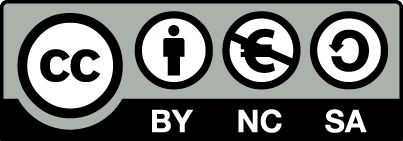 [1] http://creativecommons.org/licenses/by-nc-sa/4.0/ Ως Μη Εμπορική ορίζεται η χρήση:που δεν περιλαμβάνει άμεσο ή έμμεσο οικονομικό όφελος από την χρήση του έργου, για το διανομέα του έργου και αδειοδόχοπου δεν περιλαμβάνει οικονομική συναλλαγή ως προϋπόθεση για τη χρήση ή πρόσβαση στο έργοπου δεν προσπορίζει στο διανομέα του έργου και αδειοδόχο έμμεσο οικονομικό όφελος (π.χ. διαφημίσεις) από την προβολή του έργου σε διαδικτυακό τόποΟ δικαιούχος μπορεί να παρέχει στον αδειοδόχο ξεχωριστή άδεια να χρησιμοποιεί το έργο για εμπορική χρήση, εφόσον αυτό του ζητηθεί.Επεξήγηση όρων χρήσης έργων τρίτωνΔιατήρηση ΣημειωμάτωνΟποιαδήποτε αναπαραγωγή ή διασκευή του υλικού θα πρέπει να συμπεριλαμβάνει:Το Σημείωμα ΑναφοράςΤο Σημείωμα ΑδειοδότησηςΤη δήλωση Διατήρησης Σημειωμάτων Το Σημείωμα Χρήσης Έργων Τρίτων (εφόσον υπάρχει) μαζί με τους συνοδευόμενους υπερσυνδέσμους.Το περιεχόμενο του μαθήματος διατίθεται με άδεια Creative Commons εκτός και αν αναφέρεται διαφορετικά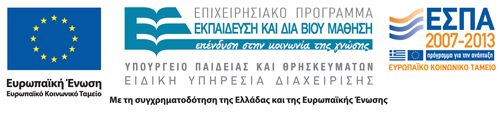 Το έργο υλοποιείται στο πλαίσιο του Επιχειρησιακού Προγράμματος «Εκπαίδευση και Δια Βίου Μάθηση» και συγχρηματοδοτείται από την Ευρωπαϊκή Ένωση (Ευρωπαϊκό Κοινωνικό Ταμείο) και από εθνικούς πόρους.Ανοικτά Ακαδημαϊκά ΜαθήματαΤεχνολογικό Εκπαιδευτικό Ίδρυμα ΑθήναςΤέλος ΕνότηταςΧρηματοδότησηΤο παρόν εκπαιδευτικό υλικό έχει αναπτυχθεί στα πλαίσια του εκπαιδευτικού έργου του διδάσκοντα.Το έργο «Ανοικτά Ακαδημαϊκά Μαθήματα στο ΤΕΙ Αθήνας» έχει χρηματοδοτήσει μόνο τη αναδιαμόρφωση του εκπαιδευτικού υλικού. Το έργο υλοποιείται στο πλαίσιο του Επιχειρησιακού Προγράμματος «Εκπαίδευση και Δια Βίου Μάθηση» και συγχρηματοδοτείται από την Ευρωπαϊκή Ένωση (Ευρωπαϊκό Κοινωνικό Ταμείο) και από εθνικούς πόρους.©Δεν επιτρέπεται η επαναχρησιμοποίηση του έργου, παρά μόνο εάν ζητηθεί εκ νέου άδεια από το δημιουργό.διαθέσιμο με άδεια CC-BYΕπιτρέπεται η επαναχρησιμοποίηση του έργου και η δημιουργία παραγώγων αυτού με απλή αναφορά του δημιουργού.διαθέσιμο με άδεια CC-BY-SAΕπιτρέπεται η επαναχρησιμοποίηση του έργου με αναφορά του δημιουργού, και διάθεση του έργου ή του παράγωγου αυτού με την ίδια άδεια.διαθέσιμο με άδεια CC-BY-NDΕπιτρέπεται η επαναχρησιμοποίηση του έργου με αναφορά του δημιουργού. Δεν επιτρέπεται η δημιουργία παραγώγων του έργου.διαθέσιμο με άδεια CC-BY-NCΕπιτρέπεται η επαναχρησιμοποίηση του έργου με αναφορά του δημιουργού. Δεν επιτρέπεται η εμπορική χρήση του έργου.διαθέσιμο με άδεια CC-BY-NC-SAΕπιτρέπεται η επαναχρησιμοποίηση του έργου με αναφορά του δημιουργού και διάθεση του έργου ή του παράγωγου αυτού με την ίδια άδεια. Δεν επιτρέπεται η εμπορική χρήση του έργου.διαθέσιμο με άδεια CC-BY-NC-NDΕπιτρέπεται η επαναχρησιμοποίηση του έργου με αναφορά του δημιουργού. Δεν επιτρέπεται η εμπορική χρήση του έργου και η δημιουργία παραγώγων του.διαθέσιμο με άδεια CC0 Public DomainΕπιτρέπεται η επαναχρησιμοποίηση του έργου, η δημιουργία παραγώγων αυτού και η εμπορική του χρήση, χωρίς αναφορά του δημιουργού.διαθέσιμο ως κοινό κτήμαΕπιτρέπεται η επαναχρησιμοποίηση του έργου, η δημιουργία παραγώγων αυτού και η εμπορική του χρήση, χωρίς αναφορά του δημιουργού.χωρίς σήμανσηΣυνήθως δεν επιτρέπεται η επαναχρησιμοποίηση του έργου.